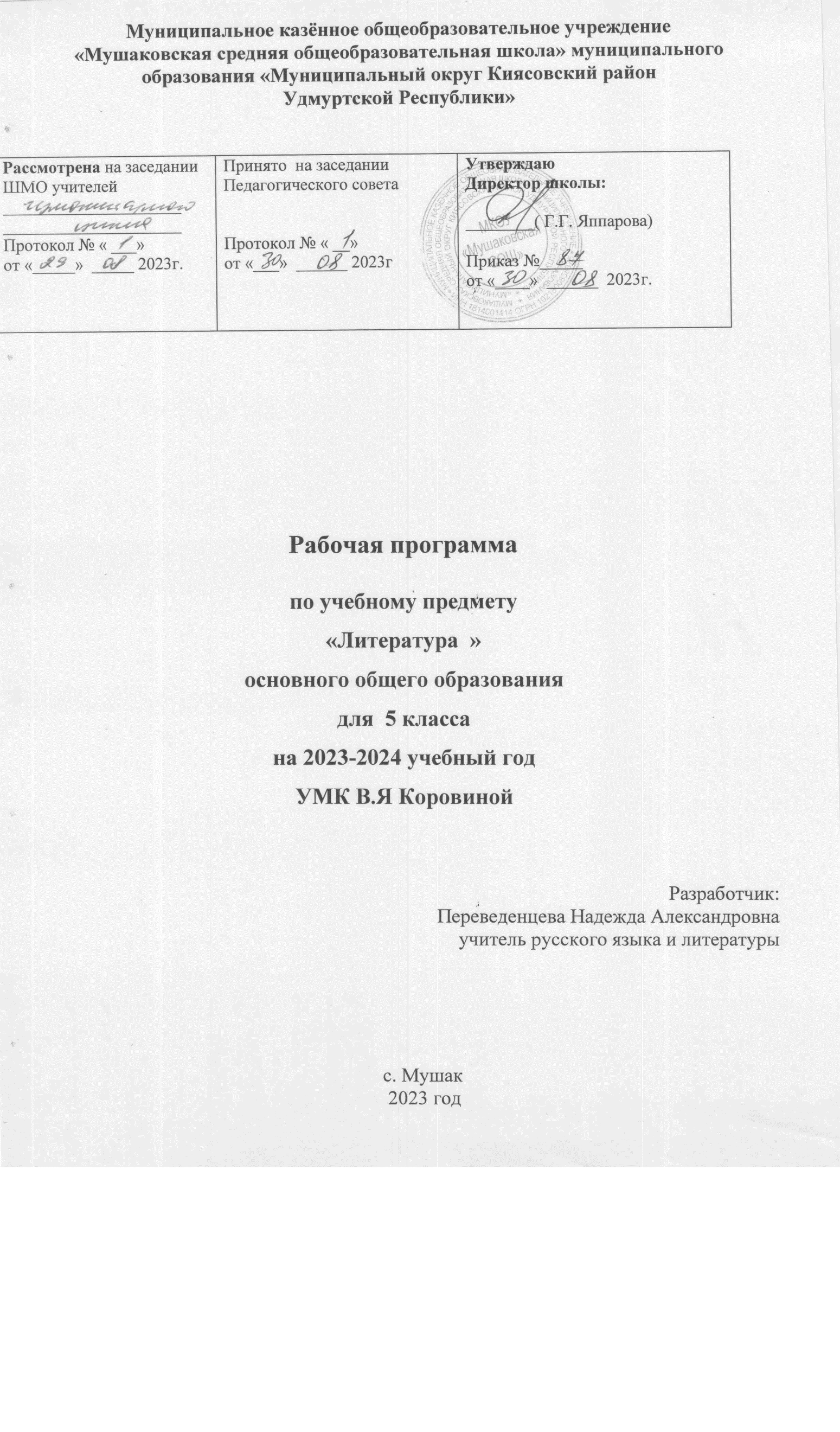 ПОЯСНИТЕЛЬНАЯ ЗАПИСКАПрограмма по литературе на уровне основного общего образования подготовлена на основе ФГОС ООО, ФОП ООО, Концепции преподавания русского языка и литературы в Российской Федерации (утверждена распоряжением Правительства Российской Федерации от 9 апреля 2016 г № 637-р), федеральной рабочей программы воспитания, с учётом распределённых по классам проверяемых требований к результатам освоения основной образовательной программы основного общего образования.Пояснительная записка отражает общие цели и задачи изучения русского языка, место в структуре учебного плана, а также подходы к отбору содержания и определению планируемых результатов.Содержание обучения раскрывает содержательные линии, которые предлагаются для обязательного изучения в каждом классе на уровне основного общего образования. Планируемые результаты освоения программы по русскому языку включают личностные, метапредметные результаты за весь период обучения на уровне основного общего образования, а также предметные достижения обучающегося за каждый годобучения.ОБЩАЯ	ХАРАКТЕРИСТИКА	УЧЕБНОГО	ПРЕДМЕТА«ЛИТЕРАТУРА»Учебный предмет «Литература» в наибольшей степени способствует формированию духовного облика и нравственных ориентиров молодого поколения, так как занимает ведущее место в эмоциональном, интеллектуальном и эстетическом развитии обучающихся, в становлении основ их миропонимания и национального самосознания.Особенности литературы как учебного предмета связаны с тем, что литературные произведения являются феноменом культуры: в них заключено эстетическое освоение мира, а богатство и многообразие человеческого бытия выражено в художественных образах, которые содержат в себе потенциал воздействия на читателей и приобщают их к нравственно-эстетическим ценностям, как национальным, так и общечеловеческим.Основу содержания литературного образования составляют чтение и изучение выдающихся художественных произведений русской и мировой литературы, что способствует постижению таких нравственных категорий, как добро, справедливость, честь, патриотизм, гуманизм, дом, семья. Целостное восприятие и понимание художественного произведения, его анализ и интерпретация возможны лишь при соответствующей эмоционально- эстетической реакции читателя, которая зависит от возрастных особенностей школьников, их психического и литературного развития, жизненного и читательского опыта.Полноценное литературное образование на уровне основного общего образования невозможно без учёта преемственности с учебным предметом "литературное чтение" на уровне начального общего образования, межпредметных связей с русским языком, учебным предметом "История" и учебными предметами предметной области "Искусство", что способствует развитию речи, историзма мышления, художественного вкуса, формированию эстетического отношения к окружающему миру и его воплощения в творческих работах различных жанров.В рабочей программе учтены все этапы российского историко- литературного процесса (от фольклора до новейшей русской литературы) и представлены разделы, касающиеся отечественной и зарубежной литературы. Основные виды деятельности обучающихся перечислены при изучении каждой монографической или обзорной темы и направлены на достижение планируемых результатов обучения.ЦЕЛИ ИЗУЧЕНИЯ УЧЕБНОГО ПРЕДМЕТА «ЛИТЕРАТУРА»Цели изучения предмета «Литература» в основной школе состоят в формировании у обучающихся потребности в качественном чтении, культуры читательского восприятия, понимания литературных текстов и создания собственных устных и письменных высказываний; в развитии чувства причастности к отечественной культуре и уважения к другим культурам, аксиологической сферы личности на основе высоких духовно-нравственных идеалов, воплощённых в отечественной и зарубежной литературе. Достижение указанных целей возможно при решении учебных задач, которые постепенно усложняются от 5 к 9 классу.Задачи, связанные с пониманием литературы как одной из основных национально-культурных ценностей народа, как особого способа познания жизни, с обеспечением культурной самоидентификации, осознанием коммуникативно-эстетических возможностей родного языка на основе изучения выдающихся произведений отечественной культуры, культуры своего народа, мировой культуры, состоят в приобщении школьников к наследию отечественной и зарубежной классической литературы и лучшим образцам современной литературы; воспитании уважения к отечественной классике как высочайшему достижению национальной культуры, способствующей воспитанию патриотизма, формированию национально- культурной идентичности и способности к диалогу культур; освоению духовного опыта человечества, национальных и общечеловеческих культурных традиций и ценностей; формированию гуманистического мировоззрения.Задачи, связанные с осознанием значимости чтения и изучения литературы для дальнейшего развития обучающихся, с формированием их потребности в систематическом чтении как средстве познания мира и себя в этом мире, с гармонизацией отношений человека и общества, ориентированы на воспитание и развитие мотивации к чтению художественных произведений, как изучаемых на уроках, так и прочитанных самостоятельно, что способствует накоплению позитивного опыта освоения литературных произведений, в том числе в процессе участия в различных мероприятиях, посвящённых литературе, чтению, книжной культуре.Задачи, связанные с воспитанием квалифицированного читателя, обладающего эстетическим вкусом, с формированием умений воспринимать, анализировать, критически оценивать и интерпретировать прочитанное, направлены на формирование у школьников системы знаний о литературе какискусстве слова, в том числе основных теоретико и историко-литературных знаний, необходимых для понимания, анализа и интерпретации художественных произведений, умения воспринимать их в историко- культурном контексте, сопоставлять с произведениями других видов искусства; развитие читательских умений, творческих способностей, эстетического вкуса. Эти задачи направлены на развитие умения выявлять проблематику произведений и их художественные особенности, комментировать авторскую позицию и выражать собственное отношение к прочитанному; воспринимать тексты художественных произведений в единстве формы и содержания, реализуя возможность их неоднозначного толкования в рамках достоверных интерпретаций; сопоставлять и сравнивать художественные произведения, их фрагменты, образы и проблемы как между собой, так и с произведениями других искусств; формировать представления о специфике литературы в ряду других искусств и об историко-литературном процессе; развивать умения поиска необходимой информации с использованием различных источников, владеть навыками их критической оценки.Задачи, связанные с осознанием обучающимися коммуникативно- эстетических возможностей языка на основе изучения выдающихся произведений отечественной культуры, культуры своего народа, мировой культуры, направлены на совершенствование речи школьников на примере высоких образцов художественной литературы и умений создавать разные виды устных и письменных высказываний, редактировать их, а также выразительно читать произведения, в том числе наизусть, владеть различными видами пересказа, участвовать в учебном диалоге, адекватно воспринимая чужую точку зрения и аргументированно отстаивая свою.МЕСТО УЧЕБНОГО ПРЕДМЕТА «ЛИТЕРАТУРА» В УЧЕБНОМ ПЛАНЕВ 5 классе на изучение предмета отводится 3 часа в неделю.СОДЕРЖАНИЕ УЧЕБНОГО ПРЕДМЕТА 5 КЛАССМифология.Мифы народов России и мира.Фольклор. Малые жанры: пословицы, поговорки, загадки. Сказки народов России и народов мира (не менее трёх).Литература первой половины XIX века И. А. Крылов. Басни (три по выбору). Например, «Волк на псарне», «Листы и Корни», «Свинья под Дубом», «Квартет», «Осёл и Соловей», «Ворона и Лисица».А. С. Пушкин. Стихотворения (не менее трёх). «Зимнее утро», «Зимний вечер», «Няне» и др. «Сказка о мёртвой царевне и о семи богатырях».М. Ю. Лермонтов. Стихотворение «Бородино».Н. В. Гоголь. Повесть «Ночь перед Рождеством» из сборника «Вечера на хуторе близ Диканьки».Литература второй половины XIX века. И. С. Тургенев. Рассказ «Муму».Н. А. Некрасов. Стихотворения (не менее двух). «Крестьянские дети»,«Школьник» и др. Поэма «Мороз, Красный нос» (фрагмент).Л. Н. Толстой. Рассказ «Кавказский пленник».Литература XIX–ХХ веков.Стихотворения отечественных поэтов XIX–ХХ веков о родной природе и о связи человека с Родиной (не менее пяти стихотворений трёх поэтов). Например, стихотворения А.К.Толстого, Ф. И. Тютчева, А. А. Фета, И. А. Бунина, А. А. Блока, С. А. Есенина, Н. М. Рубцова, Ю. П. Кузнецова.Юмористические рассказы отечественных писателей XIX– XX веков.А. П. Чехов (два рассказа по выбору). Например, «Лошадиная фамилия»,«Мальчики», «Хирургия» и др.М. М. Зощенко (два рассказа по выбору). Например, «Галоша», «Лёля и Минька», «Ёлка», «Золотые слова», «Встреча» и др.Произведения отечественной литературы о природе и животных (не менее двух). Например, А. И. Куприна, М. М. Пришвина, К. Г. Паустовского. А. П. Платонов. Рассказы (один по выбору). Например, «Корова»,«Никита» и др.В. П. Астафьев. Рассказ «Васюткино озеро».Литература XX–XXI веков.Произведения отечественной литературы на тему «Человек на войне» (не менее двух). Например, Л. А. Кассиль. «Дорогие мои мальчишки»; Ю. Я. Яковлев. «Девочки с Васильевского острова»; В. П. Катаев. «Сын полка», К.М.Симонов «Сын артиллериста» и др.Произведения отечественных писателей XIX–XXI веков на тему детства (не менее двух). Например, произведения В. Г. Короленко, В. П.Катаева, В. П. Крапивина, Ю. П. Казакова, А. Г. Алексина, В. П. Астафьева, В. К. Железникова, Ю. Я. Яковлева, Ю. И. Коваля, А. А. Гиваргизова, М. С. Аромштам, Н. Ю. Абгарян.Произведения приключенческого жанра отечественных писателей (одно по выбору). Например, К. Булычёв. «Девочка, с которой ничего не случится», «Миллион приключений» и др. (главы по выбору).Литература народов Российской Федерации. Стихотворения (одно по выбору). Например, Р. Г. Гамзатов. «Песня соловья»; М. Карим. «Эту песню мать мне пела».Зарубежная литература.Х. К. Андерсен. Сказки (одна по выбору). Например, «Снежная королева», «Соловей» и др.Зарубежная сказочная проза (одно произведение по выбору). Например, Л. Кэрролл. «Алиса в Стране Чудес» (главы по выбору), Дж. Р. Р. Толкин. «Хоббит, или Туда и обратно» (главы по выбору).Зарубежная проза о детях и подростках (два произведения по выбору). Например, М. Твен. «Приключения Тома Сойера» (главы по выбору); Дж. Лондон. «Сказание о Кише»; Р. Брэдбери. Рассказы. Например, «Каникулы»,«Звук бегущих ног», «Зелёное утро» и др.Зарубежная приключенческая проза (два произведения по выбору).Например, Р. Л. Стивенсон. «Остров сокровищ», «Чёрная стрела» и др.Зарубежная проза о животных (одно-два произведения по выбору). Э. Сетон-Томпсон. «Королевская аналостанка»; Дж. Даррелл. «Говорящий свёрток»; Дж. Лондон. «Белый клык»; Дж. Р. Киплинг. «Маугли», «Рикки- Тикки-Тави» и др. ПЛАНИРУЕМЫЕ ОБРАЗОВАТЕЛЬНЫЕ РЕЗУЛЬТАТЫИзучение литературы в основной школе направлено на достижение обучающимися следующих личностных, метапредметных и предметных результатов освоения учебного предмета.ЛИЧНОСТНЫЕ РЕЗУЛЬТАТЫЛичностные результаты освоения рабочей программы по литературе для основного общего образования достигаются в единстве учебной и воспитательной деятельности в соответствии с традиционными российскими социокультурными и духовно-нравственными ценностями, отражёнными в произведениях русской литературы, принятыми в обществе правилами и нормами поведения и способствуют процессам самопознания, самовоспитания и саморазвития, формирования внутренней позиции личности.Личностные результаты освоения рабочей программы по литературе для основного общего образования должны отражать готовность обучающихся руководствоваться системой позитивных ценностных ориентаций и расширение опыта деятельности на её основе и в процессе реализации основных направлений воспитательной деятельности, в том числе в части:Гражданского воспитания:готовность к выполнению обязанностей гражданина и реализации его прав, уважение прав, свобод и законных интересов других людей;активное участие в жизни семьи, образовательной организации, местного сообщества, родного края, страны, в том числе в сопоставлении с ситуациями, отражёнными в литературных произведениях;неприятие любых форм экстремизма, дискриминации;понимание роли различных социальных институтов в жизни человека;представление об основных правах, свободах и обязанностях гражданина, социальных нормах и правилах межличностных отношений в поликультурном и многоконфессиональном обществе, в том числе с опорой на примеры из литературы;представление о способах противодействия коррупции;готовность к разнообразной совместной деятельности, стремление к взаимопониманию и взаимопомощи, в том числе с опорой на примеры из литературы;активное участие в школьном самоуправлении;готовность к участию в гуманитарной деятельности (волонтерство; помощь людям, нуждающимся в ней).Патриотического воспитания:осознание российской гражданской идентичности в поликультурном и многоконфессиональном обществе, проявление интереса к познанию родного языка, истории, культуры Российской Федерации, своего края, народов России в контексте изучения произведений русской и зарубежной литературы, а также литератур народов РФ;ценностное отношение к достижениям своей Родины – России, к науке, искусству, спорту, технологиям, боевым подвигам и трудовым достижениям народа, в том числе отражённым в художественных произведениях;уважение к символам России, государственным праздникам, историческому и природному наследию и памятникам, традициям разных народов, проживающих в родной стране, обращая внимание на их воплощение в литературе.Духовно-нравственного воспитания:ориентация на моральные ценности и нормы в ситуациях нравственного выбора с оценкой поведения и поступков персонажей литературных произведений;готовность оценивать своё поведение и поступки, а также поведение и поступки других людей с позиции нравственных и правовых норм с учётом осознания последствий поступков;активное неприятие асоциальных поступков, свобода и ответственность личности в условиях индивидуального и общественного пространства.Эстетического воспитания:восприимчивость к разным видам искусства, традициям и творчеству своего и других народов, понимание эмоционального воздействия искусства, в том числе изучаемых литературных произведений;осознание важности художественной литературы и культуры как средства коммуникации и самовыражения;понимание ценности отечественного и мирового искусства, роли этнических культурных традиций и народного творчества;стремление к самовыражению в разных видах искусства.Физического воспитания, формирования культуры здоровья и эмоционального благополучия:осознание ценности жизни с опорой на собственный жизненный и читательский опыт;ответственное отношение к своему здоровью и установка на здоровый образ жизни (здоровое питание, соблюдение гигиенических правил, сбалансированный режим занятий и отдыха, регулярная физическая активность);осознание последствий и неприятие вредных привычек (употребление алкоголя, наркотиков, курение) и иных форм вреда для физического и психического здоровья, соблюдение правил безопасности, в том численавыки безопасного поведения в интернет-среде в процессе школьного литературного образования;способность адаптироваться к стрессовым ситуациям и меняющимся социальным, информационным и природным условиям, в том числе осмысляя собственный опыт и выстраивая дальнейшие цели;умение принимать себя и других, не осуждая;умение осознавать эмоциональное состояние себя и других, опираясь на примеры из литературных произведений;уметь управлять собственным эмоциональным состоянием;сформированность навыка рефлексии, признание своего права на ошибку и такого же права другого человека с оценкой поступков литературных героев.Трудового воспитания:установка на активное участие в решении практических задач (в рамках семьи, школы, города, края) технологической и социальной направленности, способность инициировать, планировать и самостоятельно выполнять такого рода деятельность;интерес к практическому изучению профессий и труда различного рода, в том числе на основе применения изучаемого предметного знания и знакомства с деятельностью героев на страницах литературных произведений;осознание важности обучения на протяжении всей жизни для успешной профессиональной деятельности и развитие необходимых умений для этого;готовность адаптироваться в профессиональной среде;уважение к труду и результатам трудовой деятельности, в том числе при изучении произведений русского фольклора и литературы;осознанный выбор и построение индивидуальной траектории образования и жизненных планов с учетом личных и общественных интересов и потребностей.Экологического воспитания:ориентация на применение знаний из социальных и естественных наук для решения задач в области окружающей среды, планирования поступков и оценки их возможных последствий для окружающей среды;повышение уровня экологической культуры, осознание глобального характера экологических проблем и путей их решения;активное неприятие действий, приносящих вред окружающей среде, в том числе сформированное при знакомстве с литературными произведениями, поднимающими экологические проблемы;осознание своей роли как гражданина и потребителя в условиях взаимосвязи природной, технологической и социальной сред;готовность к участию в практической деятельности экологической направленности.Ценности научного познания:ориентация в деятельности на современную систему научных представлений об основных закономерностях развития человека, природы и общества, взаимосвязях человека с природной и социальной средой с опорой на изученные и самостоятельно прочитанные литературные произведения;овладение языковой и читательской культурой как средством познания мира;овладение основными навыками исследовательской деятельности с учётом специфики школьного литературного образования;установка на осмысление опыта, наблюдений, поступков и стремление совершенствовать пути достижения индивидуального и коллективного благополучия.Личностные результаты, обеспечивающие адаптацию обучающегося к изменяющимся условиям социальной и природной среды:освоение обучающимися социального опыта, основных социальных ролей, соответствующих ведущей деятельности возраста, норм и правил общественного поведения, форм социальной жизни в группах и сообществах, включая семью, группы, сформированные по профессиональной деятельности, а также в рамках социального взаимодействия с людьми из другой культурной среды;изучение и оценка социальных ролей персонажей литературных произведений;потребность во взаимодействии в условиях неопределённости, открытость опыту и знаниям других;в действии в условиях неопределенности, повышение уровня своей компетентности через практическую деятельность, в том числе умение учиться у других людей, осознавать в совместной деятельности новые знания, навыки и компетенции из опыта других;в выявлении и связывании образов, необходимость в формировании новых знаний, в том числе формулировать идеи, понятия, гипотезы об объектах и явлениях, в том числе ранее неизвестных, осознавать дефициты собственных знаний и компетентностей, планировать своё развитие;умение оперировать основными понятиями, терминами и представлениями в области концепции устойчивого развития;анализировать и выявлять взаимосвязи природы, общества и экономики;оценивать свои действия с учётом влияния на окружающую среду, достижений целей и преодоления вызовов, возможных глобальных последствий;способность осознавать стрессовую ситуацию, оценивать происходящие изменения и их последствия, опираясь на жизненный и читательский опыт;воспринимать стрессовую ситуацию как вызов, требующий контрмер;оценивать ситуацию стресса, корректировать принимаемые решения и действия;формулировать и оценивать риски и последствия, формировать опыт, уметь находить позитивное в произошедшей ситуации;быть готовым действовать в отсутствии гарантий успеха.МЕТАПРЕДМЕТНЫЕ РЕЗУЛЬТАТЫК концу обучения у обучающегося формируются следующие универсальные учебные действия.Универсальные учебные познавательные действия:Базовые логические действия:выявлять и характеризовать существенные признаки объектов (художественных и учебных текстов, литературных героев и др.) и явлений (литературных направлений, этапов историко-литературного процесса);устанавливать существенный признак классификации и классифицировать литературные объекты по существенному признаку, устанавливать основания для их обобщения и сравнения, определять критерии проводимого анализа;с учётом предложенной задачи выявлять закономерности и противоречия в рассматриваемых литературных фактах и наблюдениях над текстом;предлагать критерии для выявления закономерностей и противоречий с учётом учебной задачи;выявлять дефициты информации, данных, необходимых для решения поставленной учебной задачи;выявлять причинно-следственные связи при изучении литературных явлений и процессов;делать выводы с использованием дедуктивных и индуктивных умозаключений, умозаключений по аналогии;формулировать гипотезы об их взаимосвязях;самостоятельно выбирать способ решения учебной задачи при работе с разными типами текстов (сравнивать несколько вариантов решения, выбирать наиболее подходящий с учётом самостоятельно выделенных критериев).Базовые исследовательские действия:формулировать вопросы, фиксирующие разрыв между реальным и желательным состоянием ситуации, объекта, и самостоятельно устанавливать искомое и данное;использовать вопросы как исследовательский инструмент познания в литературном образовании;формировать гипотезу об истинности собственных суждений и суждений других, аргументировать свою позицию, мнениепроводить по самостоятельно составленному плану небольшое исследование по установлению особенностей литературного объекта изучения, причинно-следственных связей и зависимостей объектов между собой;оценивать на применимость и достоверность информацию, полученную в ходе исследования (эксперимента);самостоятельно формулировать обобщения и выводы по результатам проведённого наблюдения, опыта, исследования;владеть инструментами оценки достоверности полученных выводов и обобщений;прогнозировать возможное дальнейшее развитие событий и их последствия в аналогичных или сходных ситуациях, а также выдвигать предположения об их развитии в новых условиях и контекстах, в том числе в литературных произведениях.Работа с информацией:применять различные методы, инструменты и запросы при поиске и отборе литературной и другой информации или данных из источников с учётом предложенной учебной задачи и заданных критериев;выбирать, анализировать, систематизировать и интерпретировать литературную и другую информацию различных видов и форм представления;находить сходные аргументы (подтверждающие или опровергающие одну и ту же идею, версию) в различных информационных источниках;самостоятельно выбирать оптимальную форму представления литературной и другой информации и иллюстрировать решаемые учебные задачи несложными схемами, диаграммами, иной графикой и их комбинациями;оценивать надёжность литературной и другой информации по критериям, предложенным учителем или сформулированным самостоятельно;эффективно запоминать и систематизировать эту информацию.Универсальные учебные коммуникативные действия:Общение:воспринимать и формулировать суждения, выражать эмоции в соответствии с условиями и целями общения;распознавать невербальные средства общения, понимать значение социальных знаков, знать и распознавать предпосылки конфликтных ситуаций, находя аналогии в литературных произведениях, и смягчать конфликты, вести переговоры;выражать себя (свою точку зрения) в устных и письменных текстах;понимать намерения других, проявлять уважительное отношение к собеседнику и корректно формулировать свои возражения;в ходе учебного диалога и/или дискуссии задавать вопросы по существу обсуждаемой темы и высказывать идеи, нацеленные на решение учебной задачи и поддержание благожелательности общения;сопоставлять свои суждения с суждениями других участников диалога, обнаруживать различие и сходство позиций;публично представлять результаты выполненного опыта (литературоведческого эксперимента, исследования, проекта);самостоятельно выбирать формат выступления с учётом задач презентации и особенностей аудитории и в соответствии с ним составлять устные и письменные тексты с использованием иллюстративных материалов.Совместная деятельность:использовать преимущества командной (парной, групповой, коллективной) и индивидуальной работы при решении конкретной проблемы на уроках литературы, обосновывать необходимость применения групповых форм взаимодействия при решении поставленной задачи;принимать цель совместной учебной деятельности, коллективно строить действия по её достижению: распределять роли, договариваться, обсуждать процесс и результат совместной работы;уметь обобщать мнения нескольких людей;проявлять готовность руководить, выполнять поручения, подчиняться; планировать организацию совместной работы на уроке литературы и во внеурочной учебной деятельности, определять свою роль (с учётом предпочтений и возможностей всех участников взаимодействия), распределять задачи между членами команды, участвовать в групповых формах работы (обсуждения, обмен мнений, «мозговые штурмы» и иные);выполнять свою часть работы, достигать качественного результата по своему направлению, и координировать свои действия с другими членами команды;оценивать качество своего вклада в общий результат по критериям, сформулированным понимать намерения других, проявлять уважительное отношение к собеседнику и корректно формулировать свои возражения;в ходе учебного диалога и/или дискуссии задавать вопросы по существу обсуждаемой темы и высказывать идеи, нацеленные на решение учебной задачи и поддержание благожелательности общения;сопоставлять свои суждения с суждениями других участников диалога, обнаруживать различие и сходство позиций;публично представлять результаты выполненного опыта (литературоведческого эксперимента, исследования, проекта);самостоятельно выбирать формат выступления с учётом задач презентации и особенностей аудитории и в соответствии с ним составлять устные и письменные тексты с использованием иллюстративных материалов;участниками взаимодействия на литературных занятиях;сравнивать результаты с исходной задачей и вклад каждого члена команды в достижение результатов, разделять сферу ответственности и проявлять готовность к предоставлению отчёта перед группой.Универсальные учебные регулятивные действия:Самоорганизация:выявлять проблемы для решения в учебных и жизненных ситуациях, анализируя ситуации, изображённые в художественной литературе;ориентироваться в различных подходах принятия решений (индивидуальное, принятие решения в группе, принятие решений группой);самостоятельно составлять алгоритм решения учебной задачи (или его часть), выбирать способ решения учебной задачи с учётом имеющихся ресурсов и собственных возможностей, аргументировать предлагаемые варианты решений;составлять план действий (план реализации намеченного алгоритма решения) и корректировать предложенный алгоритм с учётом получения новых знаний об изучаемом литературном объекте;делать выбор и брать ответственность за решение.Самоконтроль:владеть способами самоконтроля, самомотивации и рефлексии в школьном литературном образовании; давать адекватную оценку учебной ситуации и предлагать план её изменения;учитывать контекст и предвидеть трудности, которые могут возникнуть при решении учебной задачи, адаптировать решение к меняющимся обстоятельствам;объяснять причины достижения (недостижения) результатов деятельности, давать оценку приобретённому опыту, уметь находить позитивное в произошедшей ситуации;вносить коррективы в деятельность на основе новых обстоятельств и изменившихся ситуаций, установленных ошибок, возникших трудностей; оценивать соответствие результата цели и условиям.Эмоциональный интеллект:развивать способность различать и называть собственные эмоции, управлять ими и эмоциями других;выявлять и анализировать причины эмоций;ставить себя на место другого человека, понимать мотивы и намерения другого, анализируя примеры из художественной литературы;регулировать способ выражения своих эмоций.Принятие себя и других:осознанно относиться к другому человеку, его мнению, размышляя над взаимоотношениями литературных героев;признавать своё право на ошибку и такое же право другого; принимать себя и других, не осуждая;проявлять открытость себе и другим;осознавать невозможность контролировать всё вокруг.ПРЕДМЕТНЫЕ РЕЗУЛЬТАТЫ 5 КЛАССИметь начальные представления об общечеловеческой ценности литературы и её роли в воспитании любви к Родине и дружбы между народами Российской Федерации;понимать, что литература – это вид искусства и что художественный текст отличается от текста научного, делового, публицистического;владеть элементарными умениями воспринимать, анализировать, интерпретировать и оценивать прочитанные произведения:определять тему и главную мысль произведения, иметь начальные представления о родах и жанрах литературы; характеризовать героев-персонажей, давать их сравнительные характеристики; выявлять элементарные особенности языка художественного произведения, поэтической и прозаической речи;понимать смысловое наполнение теоретико-литературных понятий и учиться использовать их в процессе анализа и интерпретации произведений: художественная литература и устное народное творчество; проза и поэзия; художественный образ; литературные жанры (народная сказка, литературная сказка, рассказ, повесть, стихотворение, басня); тема, идея, проблематика; сюжет, композиция; литературный герой (персонаж), речевая характеристика персонажей; портрет, пейзаж, художественная деталь; эпитет, сравнение, метафора, олицетворение; аллегория; ритм, рифма;сопоставлять темы и сюжеты произведений, образы персонажей;сопоставлять с помощью учителя изученные и самостоятельно прочитанные произведения фольклора и художественной литературы с произведениями других видов искусства (с учётом возраста, литературного развития обучающихся);выразительно читать, в том числе наизусть (не менее 5 поэтических произведений, не выученных ранее), передавая личное отношение к произведению (с учётом литературного развития и индивидуальных особенностей обучающихся);пересказывать прочитанное произведение, используя подробный, сжатый, выборочный пересказ, отвечать на вопросы по прочитанному произведению и с помощью учителя формулировать вопросы к тексту;участвовать в беседе и диалоге о прочитанном произведении, подбирать аргументы для оценки прочитанного (с учётом литературного развития обучающихся);создавать устные и письменные высказывания разных жанров объемом не менее 70 слов (с учётом литературного развития обучающихся);владеть начальными умениями интерпретации и оценки текстуально изученных произведений фольклора и литературы;осознавать важность чтения и изучения произведений устного народного творчества и художественной литературы для познания мира, формирования эмоциональных и эстетических впечатлений, а также для собственного развития;планировать с помощью учителя собственное досуговое чтение, расширять свой круг чтения, в том числе за счёт произведений современной литературы для детей и подростков;участвовать в создании элементарных учебных проектов под руководством учителя и учиться публично представлять их результаты (с учётом литературного развития обучающихся);владеть начальными умениями использовать словари и справочники, в том числе в электронной форме; пользоваться под руководством учителя электронными библиотеками и другими интернет-ресурсами, соблюдая правила информационной безопасности.ТЕМАТИЧЕСКОЕ ПЛАНИРОВАНИЕ 5 КЛАССПОУРОЧНОЕ ПЛАНИРОВАНИЕ 5 КЛАССУЧЕБНО-МЕТОДИЧЕСКОЕ ОБЕСПЕЧЕНИЕ ОБРАЗОВАТЕЛЬНОГО ПРОЦЕССА ОБЯЗАТЕЛЬНЫЕ УЧЕБНЫЕ МАТЕРИАЛЫ ДЛЯ УЧЕНИКАЛитература (в 2 частях), 5 класс/ Коровина В.Я., Журавлев В.., Коровин В.И., Акционерное общество «Издательство «Просвещение»МЕТОДИЧЕСКИЕ МАТЕРИАЛЫ ДЛЯ УЧИТЕЛЯО. А. Еремина. Уроки литературы в 5 классе. Книга для учителя.ЦИФРОВЫЕ ОБРАЗОВАТЕЛЬНЫЕ РЕСУРСЫ И РЕСУРСЫ СЕТИ ИНТЕРНЕТ№ п/пНаименование разделов и тем программыКоличество часовКоличество часовКоличество часовЭлектронные (цифровые) образовательные ресурсы№ п/пНаименование разделов и тем программыВсегоКонтрольные работыПрактические работыЭлектронные (цифровые) образовательные ресурсыРаздел 1. МифологияРаздел 1. МифологияРаздел 1. МифологияРаздел 1. МифологияРаздел 1. МифологияРаздел 1. Мифология1.1Мифы народов России и мира31Библиотека ЦОКhttps://m.edsoo.ru/7f413e80Итого по разделуИтого по разделу3Раздел 2. ФольклорРаздел 2. ФольклорРаздел 2. ФольклорРаздел 2. ФольклорРаздел 2. ФольклорРаздел 2. Фольклор2.1Малые жанры: пословицы, поговорки, загадки2Библиотека ЦОКhttps://m.edsoo.ru/7f413e802.2Сказки народов России и народов мира5Библиотека ЦОКhttps://m.edsoo.ru/7f413e80Итого по разделуИтого по разделу7Раздел 3. Литература первой половины XIX векаРаздел 3. Литература первой половины XIX векаРаздел 3. Литература первой половины XIX векаРаздел 3. Литература первой половины XIX векаРаздел 3. Литература первой половины XIX векаРаздел 3. Литература первой половины XIX века3.1И. А. Крылов. Басни. «Волк и ягнёнок»,«Квартет», «Волк на псарне».4Библиотека ЦОКhttps://m.edsoo.ru/7f413e803.2А. С. Пушкин. Стихотворения «Зимнее утро», «Зимний вечер», «Няне» и др.«Сказка о мёртвой царевне и о семи богатырях».6Библиотека ЦОКhttps://m.edsoo.ru/7f413e803.3М. Ю. Лермонтов. Стихотворение«Бородино»2Библиотека ЦОКhttps://m.edsoo.ru/7f413e803.4Н. В. Гоголь. Повесть «Ночь перед Рождеством»21Библиотека ЦОКhttps://m.edsoo.ru/7f413e80Итого по разделуИтого по разделу14Раздел 4. Литература второй половины XIX векаРаздел 4. Литература второй половины XIX векаРаздел 4. Литература второй половины XIX векаРаздел 4. Литература второй половины XIX векаРаздел 4. Литература второй половины XIX векаРаздел 4. Литература второй половины XIX века4.1И. С. Тургенев. Рассказ «Муму»5Библиотека ЦОКhttps://m.edsoo.ru/7f413e804.2Н. А. Некрасов. Стихотворения«Крестьянские дети». «Школьник» и др.. Поэма «Мороз, Красный нос» (фрагмент)3Библиотека ЦОКhttps://m.edsoo.ru/7f413e804.3Л. Н. Толстой. Рассказ «Кавказский пленник»511Библиотека ЦОКhttps://m.edsoo.ru/7f413e80Итого по разделуИтого по разделу13Раздел 5. Литература XIX—ХХ вековРаздел 5. Литература XIX—ХХ вековРаздел 5. Литература XIX—ХХ вековРаздел 5. Литература XIX—ХХ вековРаздел 5. Литература XIX—ХХ вековРаздел 5. Литература XIX—ХХ веков5.1Стихотворения отечественных поэтов XIX—ХХ веков о родной природе и о связи человека с Родиной Ф. И. Тютчева, А. А. Фета, И. А. Бунина, А. А. Блока, С. А. Есенина, Н. М. Рубцова.4Библиотека ЦОКhttps://m.edsoo.ru/7f413e805.2Юмористические рассказы отечественных писателей XIX—XX веков. А. П. Чехов «Лошадинаяфамилия», «Хирургия». М.М.Зощенко«Галоша», «Ёлка».4Библиотека ЦОКhttps://m.edsoo.ru/7f413e805.3Произведения отечественной литературы о природе и животных. Л.Н. Андреев«Кусака», К.Г. Паустовский «Тёплый хлеб».3Библиотека ЦОКhttps://m.edsoo.ru/7f413e805.4А. П. Платонов. Рассказ «Никита».2Библиотека ЦОКhttps://m.edsoo.ru/7f413e805.5В. П. Астафьев. Рассказ «Васюткино озеро»31Библиотека ЦОКhttps://m.edsoo.ru/7f413e80Итого по разделуИтого по разделу16Раздел 6. Литература XX—XXI вековРаздел 6. Литература XX—XXI вековРаздел 6. Литература XX—XXI вековРаздел 6. Литература XX—XXI вековРаздел 6. Литература XX—XXI вековРаздел 6. Литература XX—XXI веков6.1Произведения отечественной литературы на тему «Человек на войне».А.Т.Твардовский «Рассказ танкиста»,3Библиотека ЦОКhttps://m.edsoo.ru/7f413e80В П. Катаев «Сын полка», К.М.Симонов. "Майор привёз мальчишку на лафете..», Е.Носов «Живое пламя».6.2Произведения отечественных писателей XIX–XXI веков на тему детства.В.Г.Короленко «В дурном обществе», Ф.А. Искандер «Тринадцатый подвигГеракла».3Библиотека ЦОКhttps://m.edsoo.ru/7f413e806.3Произведения приключенческого жанра отечественных писателей. Ю.В. Коваль«Приключение Васи Куролесова».2Библиотека ЦОКhttps://m.edsoo.ru/7f413e806.4Литература народов Российской Федерации. Стихотворения Р. Г.Гамзатова «Журавли» и М. Карима «Эту песню мать мне пела»11Библиотека ЦОКhttps://m.edsoo.ru/7f413e80Итого по разделуИтого по разделу9Раздел 7. Зарубежная литератураРаздел 7. Зарубежная литератураРаздел 7. Зарубежная литератураРаздел 7. Зарубежная литератураРаздел 7. Зарубежная литератураРаздел 7. Зарубежная литература7.1Х. К. Андерсен. Сказка «Снежная королева».2Библиотека ЦОКhttps://m.edsoo.ru/7f413e807.2Зарубежная сказочная проза. Л.Кэрролл.«Алиса в Стране Чудес» (главы).2Библиотека ЦОКhttps://m.edsoo.ru/7f413e807.3Зарубежная проза о детях и подростках. М. Твен. «Приключения Тома Сойера» (главы); Дж. Лондон. «Сказание оКише».1Библиотека ЦОКhttps://m.edsoo.ru/7f413e807.4Зарубежная приключенческая проза. Р. Л. Стивенсон. «Остров сокровищ».1Библиотека ЦОКhttps://m.edsoo.ru/7f413e807.5Зарубежная проза о животных. Э. Сетон- Томпсон. « Арно»; Дж. Даррелл.«Говорящий свёрток»; Р. Киплинг.«Рикки-Тикки-Тави».2Библиотека ЦОКhttps://m.edsoo.ru/7f413e80Итого по разделуИтого по разделу8Развитие речи8Библиотека ЦОКhttps://m.edsoo.ru/7f413e80Внеклассное чтение7Библиотека ЦОКhttps://m.edsoo.ru/7f413e80Итоговая  контрольная работа21Библиотека ЦОКhttps://m.edsoo.ru/7f413e80Резервное время15Библиотека ЦОКhttps://m.edsoo.ru/7f413e80ОБЩЕЕ КОЛИЧЕСТВО ЧАСОВ ПО ПРОГРАММЕ1026№ п/пТема урокаКоличество часовКоличество часовКоличество часовДатаизученияЭлектронные цифровые образовательные ресурсы№ п/пТема урокаВсегоКонтрольные работыПрактические работыДатаизученияЭлектронные цифровые образовательные ресурсы1Развитие речи. Книга в жизни человека. Контрольная работа №1(стартовая)1 1Библиотека ЦОКhttps://m.edsoo.ru/8a19572a2Легенды и мифы Древней Греции. Понятие о мифе1Библиотека ЦОКhttps://m.edsoo.ru/8a1958383Подвиги Геракла: «Скотный двор царя Авгия»1Библиотека ЦОКhttps://m.edsoo.ru/8a1959464«Яблоки Гесперид» и другие подвиги Геракла1Библиотека ЦОКhttps://m.edsoo.ru/8a195a5e5Внеклассное чтение. Мифы народов России и мира.Переложение мифов разными авторами. Геродот. «Легенда об Арионе»1Библиотека ЦОКhttps://m.edsoo.ru/8a195c026Фольклор. Малые жанры: пословицы, поговорки, загадки1Библиотека ЦОКhttps://m.edsoo.ru/8a195d1a7Пословицы, поговорки, загадки18Сказки народов России и народов мира. Сказки оживотных, волшебные, бытовые1Библиотека ЦОКhttps://m.edsoo.ru/8a1960629Русские народные сказки. Животные-помощники и чудесные противники в сказке "Царевна-лягушка"1Библиотека ЦОКhttps://m.edsoo.ru/8a19617010Главные герои волшебных сказок Василиса Премудрая и Иван-царевич1Библиотека ЦОКhttps://m.edsoo.ru/8a19629c11Поэзия волшебной сказки.«Шарале», Волшебницы».1Библиотека ЦОКhttps://m.edsoo.ru/8a19641812Сказки о животных «Журавль и  цапля». Бытовые сказки«Солдатская шинель»1Библиотека ЦОКhttps://m.edsoo.ru/8a19658a13Резервный урок. Духовно- нравственный опыт народных сказок. Итоговый урок1Библиотека ЦОКhttps://m.edsoo.ru/8a19671a14Резервный урок. Роды и жанры литературы и их основные признаки1Библиотека ЦОКhttps://m.edsoo.ru/8a19685a15Внеклассное чтение. Жанр баснив мировой литературе. Эзоп, Лафонтен1Библиотека ЦОКhttps://m.edsoo.ru/8a196a9e16И. А. Крылов - великий русский баснописец.1Библиотека ЦОКhttps://m.edsoo.ru/8a196bfc17Басни «Волк на псарне»«Квартет», « Волк и Ягнёнок»1Библиотека ЦОКhttps://m.edsoo.ru/8a196daa18И. А. Крылов. Историческая основа басен. Герои произведения, их речь. "Волк на  псарне"1Библиотека ЦОКhttps://m.edsoo.ru/8a196ed619И. А. Крылов. Аллегория в басне. Наизусть1Библиотека ЦОКhttps://m.edsoo.ru/8a196fee20И. А. Крылов. Художественные средства изображения в баснях. Эзопов язык1Библиотека ЦОКhttps://m.edsoo.ru/8a1970fc21А. С. Пушкин. Образы русской природы в произведениях поэта«Зимнее утро», «Зимний вечер»,«Няне» и др.1Библиотека ЦОКhttps://m.edsoo.ru/8a19720a22А. С. Пушкин. Лирический герой в стихотворениях поэта. Образ няни.1Библиотека ЦОКhttps://m.edsoo.ru/8a19735423А. С. Пушкин. «Сказка о мёртвой царевне и о семи богатырях».Сюжет сказки1Библиотека ЦОКhttps://m.edsoo.ru/8a1974e424А. С. Пушкин. «Сказка о мёртвой царевне и о семи богатырях».Главные и второстепенные герои1Библиотека ЦОКhttps://m.edsoo.ru/8a19761025А. С. Пушкин. «Сказка о мёртвой царевне и о семи богатырях».Волшебство в сказке1Библиотека ЦОКhttps://m.edsoo.ru/8a19772826А. С. Пушкин. «Сказка о мёртвой царевне и о семи богатырях».Язык сказки. Писательское мастерство поэта1Библиотека ЦОКhttps://m.edsoo.ru/8a19784027М. Ю. Лермонтов. Стихотворение «Бородино»: история создания, тема, идея, композиция стихотворения, образ рассказчика1Библиотека ЦОКhttps://m.edsoo.ru/8a197bb028М. Ю. Лермонтов. Стихотворение «Бородино»: патриотический пафос,художественные средства изображения. Мини-сочинение11Библиотека ЦОКhttps://m.edsoo.ru/8a197d4a29Н. В. Гоголь. Повесть «Ночь перед Рождеством». Жанровые особенности произведения.Сюжет. персонажи1Библиотека ЦОКhttps://m.edsoo.ru/8a197e5830Н. В. Гоголь. Повесть "Ночь перед Рождеством". Сочетание комического и лирического.Язык произведения1Библиотека ЦОКhttps://m.edsoo.ru/8a197fa231Резервный урок. Н. В. Гоголь. Реальность и фантастика в повестях писателя"Заколдованное место"1Библиотека ЦОКhttps://m.edsoo.ru/8a19812832Резервный урок. Н. В. Гоголь. Народная поэзия и юмор в повестях писателя«Заколдованное место» контрольная работа №211Библиотека ЦОКhttps://m.edsoo.ru/8a19826833И. С. Тургенев. Рассказ «Муму»: история создания, прототипы героев.11Библиотека ЦОКhttps://m.edsoo.ru/8a19875434И. С. Тургенев. Рассказ «Муму»: проблематика произведения1Библиотека ЦОКhttps://m.edsoo.ru/8a19887635И. С. Тургенев. Рассказ «Муму»: сюжет и композиция1Библиотека ЦОКhttps://m.edsoo.ru/8a19898e36И. С. Тургенев. Рассказ «Муму»: система образов. Образ Герасима1Библиотека ЦОКhttps://m.edsoo.ru/8a198aba37Развитие речи. И. С. Тургенев. Рассказ «Муму». Роль интерьера в произведении. КаморкаГерасима1Библиотека ЦОКhttps://m.edsoo.ru/8a198c3638И. С. Тургенев. Рассказ «Муму». Роль природы и пейзажа в произведении. Мини-сочинение1139Н. А. Некрасов. Стихотворения«Крестьянские дети»,«Школьник» и др.. Тема, идея, содержание, детские образы1Библиотека ЦОКhttps://m.edsoo.ru/8a19838040Н. А. Некрасов. Поэма «Мороз, Красный нос» фрагмент).Анализ произведения1Библиотека ЦОКhttps://m.edsoo.ru/8a19849841Н. А. Некрасов. Поэма «Мороз, Красный нос». Тематика, проблематика, система образов1Библиотека ЦОКhttps://m.edsoo.ru/8a1985ce42Л. Н. Толстой. Рассказ«Кавказский пленник»: историческая основа, рассказ- быль, тема, идея1Библиотека ЦОКhttps://m.edsoo.ru/8a198d8043Л. Н. Толстой. Рассказ«Кавказский пленник». Жилин и Костылин. Сравнительная характеристика образов1Библиотека ЦОКhttps://m.edsoo.ru/8a19902844Л. Н. Толстой. Рассказ«Кавказский пленник». Жилин и Дина. Образы татар1Библиотека ЦОКhttps://m.edsoo.ru/8a198ea245Л. Н. Толстой. Рассказ«Кавказский пленник». Нравственный облик героев1Библиотека ЦОКhttps://m.edsoo.ru/8a19914a46Л. Н. Толстой. Рассказ«Кавказский пленник».Картины природы. Мастерство писателя1Библиотека ЦОКhttps://m.edsoo.ru/8a19925847Развитие речи. Л. Н. Толстой. Рассказ «Кавказский пленник». Подготовка к домашнему сочинению по произведению148Итоговая контрольная работа №3 . Литература и жизнь11Библиотека ЦОКhttps://m.edsoo.ru/8a19936649Стихотворения отечественных поэтов XIX–ХХ веков о родной природе и о связи человека сРодиной А. А. Фет. "Чудная картина…", "Весенний дождь", "Вечер1Библиотека ЦОКhttps://m.edsoo.ru/8a19947e50Стихотворения отечественных поэтов XIX—ХХ веков о родной природе и о связи человека с Родиной И. А. Бунин. «Помню долгий зимний вечер…»,«Бледнеет ночь… Туманов пелена...»1Библиотека ЦОКhttps://m.edsoo.ru/8a1995aa51Стихотворения отечественных поэтов XIX—ХХ веков о родной природе и о связи человека с Родиной А. А. Блок.«Погружался я в море клевера…», «Белой ночью месяц красный…», «Летний вечер»1Библиотека ЦОКhttps://m.edsoo.ru/8a19982052Стихотворения отечественных поэтов XIX–ХХ веков о родной природе и о связи человека с Родиной С. А. Есенин. «Там, где капустные грядки...», «Поет зима— аукает...», «Сыплет черемуха снегом...», «Край любимый!Сердцу снятся...»1Библиотека ЦОКhttps://m.edsoo.ru/8a1999e253[[Резервный урок. Стихотворения отечественных поэтов XIX–ХХ веков о родной природе и о связи человека с Родиной [[Н. М. Рубцов. «Тихая моя родина», «Родная деревня»]]1Библиотека ЦОКhttps://m.edsoo.ru/8a199b0454Развитие речи. Поэтические образы, настроения и картины встихах о природе. Итоговый урок1Библиотека ЦОКhttps://m.edsoo.ru/8a199c3055Юмористические рассказы отечественных писателей XIX– XX веков. А. П. Чехов.«Лошадиная фамилия»,«Хирургия»1Библиотека ЦОКhttps://m.edsoo.ru/8a199d4856Рассказы А. П. Чехова. Способы создания комического1Библиотека ЦОКhttps://m.edsoo.ru/8a199e6057М. М. Зощенко «Галоша»,«Ёлка». Тема, идея, сюжет1Библиотека ЦОКhttps://m.edsoo.ru/8bc2905058М. М. Зощенко. Образы главных героев в рассказах писателя.1Библиотека ЦОКhttps://m.edsoo.ru/8bc2915459Развитие речи. Мой любимый рассказ М.М. Зощенко. Мини- сочинение.160Произведения отечественной литературы о природе иживотных Л. Андреев «Кусака» , К. Г. Паустовский «Тёплый хлеб».1Библиотека ЦОКhttps://m.edsoo.ru/8bc2662a61Тематика и проблематика. Герои и их поступки1Библиотека ЦОКhttps://m.edsoo.ru/8bc26ba262Нравственные проблемы сказок и рассказов К.Г.Паустовского1Библиотека ЦОКhttps://m.edsoo.ru/8bc2691863Произведения отечественной литературы о природе иживотных. Связь с народными сказками. Авторская позиция1Библиотека ЦОКhttps://m.edsoo.ru/8bc26a6c64Резервный урок. Произведения русских писателей о природе и животных. Темы, идеи, проблемы. итоговый урок165А. П. Платонов. Рассказ«Никита» Тема, идея, проблематика166А. П. Платонов. Рассказ«Никита». Система образов167В. П. Астафьев. Рассказ«Васюткино озеро». Тема, идея     произведения1Библиотека ЦОКhttps://m.edsoo.ru/8bc2845268В. П. Астафьев. Рассказ«Васюткино озеро». Система образов. Образ главного героя произведения.Контрольная работа №411Библиотека ЦОКhttps://m.edsoo.ru/8bc2857469Произведения отечественной литературы на тему «Человек на войне» А.Т. Твардовский«Рассказ танкиста», В. П. Катаев.«Сын полка», К.М.Симонов. "Майор привёз мальчишку налафете», Е.Носов "Живое пламя». Проблема героизма1Библиотека ЦОКhttps://m.edsoo.ru/8bc27b6070Произведения отечественной литературы . Дети и взрослые в условиях военного времени1Библиотека ЦОКhttps://m.edsoo.ru/8bc27c8271В. П. Катаев. «Сын полка».Историческая основа произведения. Смысл названия. Сюжет. Герои произведения1Библиотека ЦОКhttps://m.edsoo.ru/8bc27da472Резервный урок. В. П. Катаев.«Сын полка». Образ Вани Солнцева. Война и дети173Внеклассное чтение. Война идети в произведениях о Великой Отечественной войне.1Библиотека ЦОКhttps://m.edsoo.ru/8bc27f9874Внеклассное чтение. Война идети в произведениях о Великой Отечественной войне. Итоговый урок.1Библиотека ЦОКhttps://m.edsoo.ru/8bc2814675Произведения отечественных писателей XIX–XXI веков на тему детства В.Г.Короленко «В дурном обществе», Ф. Искандер«Тринадцатый подвиг Геракла». Обзор роизведений. Специфика темы1Библиотека ЦОКhttps://m.edsoo.ru/8bc2792676Произведения отечественных писателей XIX–XXI веков на тему детства. Тематика и проблематика произведения. авторская позиция1Библиотека ЦОКhttps://m.edsoo.ru/8bc27a4877Произведения отечественных писателей XIX–XXI веков на тему детства. Герои и их поступки178Резервный урок. Произведения отечественных писателей XIX– XXI веков на тему детства.Современный взгляд на тему детства в литературе179Внеклассное чтение. Произведения отечественных  писателей XIX–XXI веков на тему детства180Ю.И. Коваль «Приключение Васи Куролесова»181Произведение приключенческого жанра отечественных писателей. Проблематика произведения.182Резервный урок. Произведения приключенческого жанра отечественных писателей. Сюжет и проблематика произведения183Литература народов России. Стихотворения	Р. Г. Гамзатова« Журавли» и М. Карима «Эту песню мать мне пела». Тематика стихотворений.1Библиотека ЦОКhttps://m.edsoo.ru/8bc288a884Резервный урок. Образ лирического героя в стихотворениях Р.Г.Гамзатова иМ.Карима.Контрольная работа №51185Х. К. Андерсен. Сказка«Снежная королева». Победа добра над злом1Библиотека ЦОКhttps://m.edsoo.ru/8bc28b3286Х. К. Андерсен. Сказка«Снежная королева»: красота внутренняя и внешняя. Образы. Авторская позиция1Библиотека ЦОКhttps://m.edsoo.ru/8bc28c3687Внеклассное чтение. Сказки Х. К. Андерсена (по выбору)188Развитие речи. Любимая сказка Х. К. Андерсена189Зарубежная сказочная проза Л. Кэрролл. «Алиса в СтранеЧудес» (главы). Герои и мотивы1Библиотека ЦОКhttps://m.edsoo.ru/8bc28e5290Зарубежная сказочная проза. Л. Кэрролл. «Алиса в Стране Чудес» (главы). Стиль и язык, художественные приемы1Библиотека ЦОКhttps://m.edsoo.ru/8bc28d3a91Резервный урок.Художественный мир литературной сказки. Итоговый урок1Библиотека ЦОКhttps://m.edsoo.ru/8bc28f4c92Резервный урок. Зарубежная проза о детях и подростках. М. Твен. «Приключения Тома Сойера» (главы); Дж. лондон.«Сказание о Кише».1Библиотека ЦОКhttps://m.edsoo.ru/8bc2a3a693Зарубежная проза о детях и подростках. М. Твен«Приключения Тома Сойера» (главы); Дж. Лондон. «Сказание о Кише». Тема, идея,проблематика194Резервный урок. Марк Твен.«Приключения Тома Сойера».Тематика произведения. Сюжет. Система персонажей. Образ главного героя195Развитие речи. Марк Твен.«Приключения Тома Сойера»: дружба героев – мини- сочинение.196Итоговая контрольная работа. Образы детства в литературных произведениях11Библиотека ЦОКhttps://m.edsoo.ru/8bc29fd297Зарубежная приключенческая проза. Р. Л. Стивенсон.«Остров сс окровищ» (главы по выбору.Тема и сюжет произведения1Библиотека ЦОКhttps://m.edsoo.ru/8bc2a10898Резервный урок. Р.Л.Стивенсон.«Остров сокровищ». Образ главного героя. Обзорный урок199Внеклассное чтение. Зарубежная приключенческая проза.Любимое произведение11100Зарубежная проза о животных. Э. Сетон-Томпсон. «Арно»; Дж. Р. Киплинг «Рикки-Тикки-Тави».Тематика, проблематика  п роизведения1Библиотека ЦОКhttps://m.edsoo.ru/8bc26d78101Зарубежная проза о животных. Герои и их поступки1Библиотека ЦОКhttps://m.edsoo.ru/8bc26e9a102Развитие речи. Итоговый урок. Результаты и планы на следующий год. Список рекомендуемой литературы1ОБЩЕЕ КОЛИЧЕСТВО ЧАСОВ ПО ПРОГРАММЕОБЩЕЕ КОЛИЧЕСТВО ЧАСОВ ПО ПРОГРАММЕ10260